Publicado en Henderson, NV el 29/03/2023 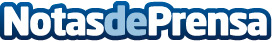 Allrise mejora las animaciones judiciales con la tecnología de captura de movimiento MovellaMovella Holdings Inc. (NASDAQ:MVLA) ('Movella'), proveedor líder de sensores, software y análisis que permiten la digitalización del movimiento, proporciona tecnología de captura de movimiento a Allrise, especialista en animación forense, para la creación de recreaciones en 3D basadas en hechos reales durante los juiciosDatos de contacto:Investor Relations0031-88-9736700Nota de prensa publicada en: https://www.notasdeprensa.es/allrise-mejora-las-animaciones-judiciales-con_1 Categorias: Internacional Derecho Imágen y sonido Software Digital http://www.notasdeprensa.es